Випуск   №5 (64)  січень 2012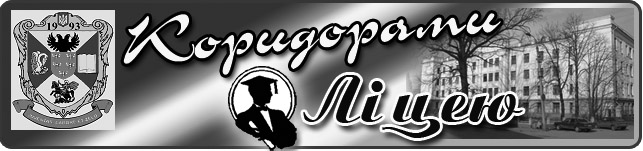 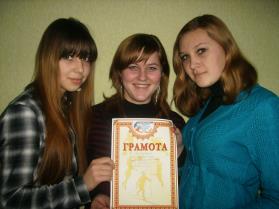 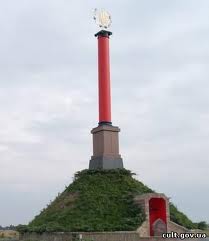 ЛЮДИНА МІСЯЦЯ          ФЕСЕНКО НАТАЛІЯ          МИКОЛАЇВНА – учитель німецької мови вищої категорії. 1. Яку  частину Вашої роботи вважаєте найнуднішою? 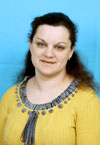 – Як і для будь-якого вчителя, напевно, це перевірка зошитів. Тому що це заняття забирає занадто багато часу. 2. Ким Ви хотіли стати в дитинстві?– У молодших класах я хотіла стати вчителем.3. Саме німецької мови?– Узагалі в школі мені подобалась російська література. 4. Чи є у Вас хобі?– Так, є. Я вирощую квіти, дуже люблю читати. Надаю перевагу детективам, усіляким пригодницьким історіям, віршам російських поетів Срібної доби. 5. Розкажіть про найвеселіший випадок свого життя.– Пригадую, як ще в школі перед уроком української мови, який на той час вела практикантка, мій однокласник заховався на одну із полиць шафи, яка стояла в кінці класу. Коли пройшла майже половина уроку, він почав чимось там шарудіти. Було дуже смішно спостерігати за реакцією практикантки. Спочатку це був  шок, а потім обурення через таку поведінку учня.Увага! Грип!Грип - респіраторне захворювання, яке передається від людини до людини, переважно повітряно-крапельним шляхом. Зараження відбувається при розмові, кашлі, чханні. Поширення вірусу грипу може відбуватися і контактно-побутовим шляхом, якщо людина доторкнеться до слизових виділень іншої людини, або предметів, а потім до власного рота, носа або очей, не вимивши руки.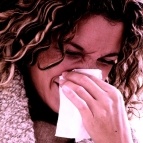 Як зауважують експерти, рівень захворюваності на ГРВІ в поточному епідеміологічному сезоні не перевищуватиме середній показник, а рівень захворюваності на грип буде нижчим, ніж у попередні роки. Лікарі кажуть, що цього року в Україні будуть застосовуватися вакцини від трьох штамів грипу. Міністерство охорони здоров‘я перед початком епідеміологічного сезону нагадало про симптоми грипу та про те, як уберегтися від хвороби. УНН публікує  ПАМ`ЯТКУ  МОЗ щодо грипу:Клінічні ознаки грипу: головний біль, біль у м'язах, біль у горлі, підвищення температури тіла, кашель, нежить, закладання носа, в окремих випадках — блювота і розлад шлунку.Як довго є заразним хворий на грип?Інфекційний період (період, коли хворий небезпечний для оточуючих) при грипі може бути протягом 7 днів від початку хвороби, але якщо клінічні симптоми хвороби зберігаються - то до їх зникнення.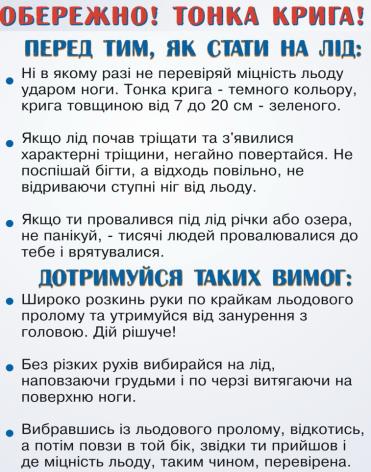 Як попередити зараження грипом?- уникати контакту з особами, що мають прояви грипозної інфекції;
- обмежити відвідини місць великого скупчення людей;
- часто провітрювати приміщення;
- дотримуватись особистої гігієни;
- прагнути не торкатися очей, носа або рота. немитими руками;